ПРИМЕР ОЦЕНОЧНЫХ СРЕДСТВДЛЯ ОЦЕНКИ ПРОФЕССИОНАЛЬНОЙ КВАЛИФИКАЦИИ«Специалист по организации производства видов строительных работ 
(5 уровень квалификации)»Москва2022Состав примера оценочных средствНаименование квалификации и уровень квалификации: 		Специалист по организации производства видов строительных работ	 
 	(5 уровень квалификации)	(указываются в соответствии с профессиональным стандартом или квалификационными требованиями, установленными федеральными законами и иными нормативными правовыми актами Российской Федерации)Номер квалификации: 	16.02500.07	(номер квалификации в реестре сведений о проведении независимой оценки квалификации)Профессиональный стандарт или квалификационные требования, установленные федеральными законами и иными нормативными правовыми актами Российской Федерации (далее – требования к квалификации): 	(наименование и код профессионального244. Специалист по организации строительства Приказ Минтруда России от 21.10.2021 № 747н	стандарта либо наименование и реквизиты документов, устанавливающих квалификационные требования)Вид профессиональной деятельности: 	Организация строительства	(по реестру профессиональных стандартов)Спецификация заданий для теоретического этапа профессионального экзаменаОбщая информация по структуре заданий для теоретического этапа профессионального экзамена:всего количество заданий: _190_;количество заданий с выбором ответа: _190_;время выполнения заданий для теоретического этапа экзамена: _60 минут_;Спецификация заданий для практического этапа профессионального экзаменаМатериально-техническое обеспечение оценочных мероприятий:материально-технические ресурсы для обеспечения теоретического этапа профессионального экзамена: 	помещение, площадью не менее 20м2, оборудованное	(помещение, инвентарь, компьютерная техника и оргтехника,мультимедийным проектором, компьютером, принтером, письменными столами, стульями;	программное обеспечение, канцелярские принадлежности и другие)канцелярские принадлежности: ручки, карандаши, бумага формата А4.	 материально-технические ресурсы для обеспечения практического этапа профессионального экзамена: 	помещение, площадью не менее 20м2, оборудованное	(оборудование, инструмент, оснастка, материалы,мультимедийным проектором, компьютером с установленным программным обеспечением	 средства индивидуальной защиты, экзаменационные образцы и другие)(офисные приложения: текстовый редактор, редактор таблиц), принтером, письменными столами, стульями; канцелярские принадлежности: ручки, карандаши, бумага формата А4.	Кадровое обеспечение оценочных мероприятий: 	Членами Экспертной комиссии могут	 (требования к квалификации и опытубыть специалисты, имеющие высшее образование по направлению подготовки в области	работы, особые требования к членам экспертной комиссии)строительства и опыт работы по виду профессиональной деятельности «организация строительства» не менее 5 лет, и дополнительное профессиональное образование по вопросам проведения центром оценки квалификаций независимой оценки квалификации в форме профессионального экзамена.	Требования безопасности к проведению оценочных мероприятий (при необходимости):	Не установлены	(проведение обязательного инструктажа на рабочем месте и другие)Задания для теоретического этапа профессионального экзамена:Укажите, какой нормативный акт определяет базовые функции участников строительного проекта?1.	СП 48.13330.2019 Свод правил. Организация строительства. Актуализированная редакция СНиП 12-01-20042.	ФЗ № 384 «Технический регламент о безопасности зданий и сооружений»3.	Гражданский кодекс Российской Федерации4.	Градостроительный кодекс Российской Федерации от 29.12.2004 N 190-ФЗУкажите состав необходимых документов графической части проекта организации работ по сносу или демонтажу объектов капитального строительства производственного и непроизводственного назначения? 1.	ситуационный план (карту-схему) района, план полосы отвода, организационно-технологические схемы2.	календарный план строительства, строительный генеральный план3.	план земельного участка и прилегающих территорий, чертежи защитных устройств инженерной инфраструктуры, технологические карты-схемы4.	организационно-технологические схемы, календарный график, строительный генеральный планПо какому документу передается застройщиком (заказчиком) строительная площадка в случае осуществления строительства на основании договора подрядчику (генподрядчику) как лицу, осуществляющему строительство? 1. по акту2. по справке о готовности строительной площадки3. по дополнительному письменному соглашению4. по приказу Определите какое из нижеуказанных изображений соответствует обозначению прохода трубопровода через перекрытие? 1.	2.	3.	4.	Какие работы в полном объеме обеспечивают этап подготовки объекта к строительству? 1. внеплощадочные и внутриплощадочные подготовительные работы2. внеплощадочные подготовительные работы3. внутриплощадочные подготовительные работы4.общеорганизационные подготовительные работыНа основании какого документа работники организаций выполняют обязанности по охране труда, определяемые с учетом специальности, квалификации и (или) занимаемой должности?1. на основании должностной инструкции, разработанной с учетом рекомендаций Минтруда России или инструкций по охране труда2. на основании документа, указанного в проекте производства работ3. на основании документа, предусмотренного СНиП 12-03-20014. на основании профессионального стандартаНа основании какого документа работники организаций выполняют обязанности по охране труда, определяемые с учетом специальности, квалификации и (или) занимаемой должности?1. на основании должностной инструкции, разработанной с учетом рекомендаций Минтруда России или инструкций по охране труда2. на основании документа, указанного в проекте производства работ3. на основании документа, предусмотренного СНиП 12-03-20014. на основании профессионального стандартаГде располагаются места временного или постоянного нахождения работников? 1. располагаются за пределами опасных зон2. располагаются на границе опасных зон3. могут располагаться в опасной зоне при условии соблюдения мероприятий по технике безопасности4. располагаются за пределами опасных зон и на границе опасных зонКакой размер охранной зоны вдоль воздушных линий электропередачи от 1 до 20 кВ? 1. 12 м. 2. 8 м.3. 15 м.4. 10 м.Когда нельзя выполнять монтажные работы на высоте? 1. при ярком солнце2. при дожде3. при гололеде4. во время градаКакое минимально допустимое расстояние от выступающей части грузоподъемного крана до габарита строящегося здания на высоте менее двух метров? 1. 0,5 м.2. 0,7 м.3. 1,0 м.4. 1,5 мна пожаре? Выберите правильный вариант ответа.1. СНиП 21-01-97* Пожарная безопасность зданий и сооружений2. Устав пожарной охраны3. Правила пожарной безопасности в РФ4. ГОСТ 12.1.004-91* Пожарная безопасность. Общие требованияВыберите, на основании какого документа осуществляется приемка разбивочной геодезической основы у заказчика-застройщика.1. акта приемки2. акта осмотра3. акта приема-передачи4. акт освидетельствованияКакой метод организации строительства применяется при возведении объектов нормального уровня ответственности? 1.	поточный2.	параллельный3.	последовательный4.	узловой 5.	комплектно-блочный 6.	блочный До каких исполнителей доводится задание к началу планируемого месяца? 1. бригад2. бригад, звеньев3. бригад, звеньев, отдельных работников4. отдельных работниковУкажите разработчика оперативных планов строительного производства? 1. начальник участка2. прораб, мастер3. производственно-технический отдел4.руководитель строительной организацииКакие показатели включает оперативный месячный план строительной организации? 1. укрупненные объемы работ, планируемые по участкам старших прорабов, отдельно по заказчикам, участкам, объектам и этапам работ2. объемы строительно-монтажных работ, этапы работ по генподряду, потребность в материалах, изделиях и конструкциях, потребность в машинах3. объемы работ генподрядной и субподрядных организаций4. объемы работ генподрядной организацииКакие показатели включает оперативный месячный план участка? 1. объемы выполнения строительно-монтажных работ, фонд заработной платы, потребности в ресурсах2.показатели объемов работ по генподряду с разбивкой по собственным силам и силам субподрядчиков3. объемы и сроки выполнения строительно-монтажных работ, фонд заработной платы, потребности в ресурсах4. объемы строительно-монтажных работ, сроки их выполнения, численность рабочих, фонд заработной платыКакая информация содержится по итогам работы подразделения за неделю? 1. данные об итогах выполнения работ за неделю2. данные об итогах выполнения работ за каждую смену3. данные об итогах выполнения работ за каждые сутки4.данные об итогах выполнения работ за каждый деньКаким образом определяют потребность в материалах и оборудовании на этапе строительства? 1. по спецификациям проектно-сметной документации2.на основе установленных норм расхода материальных ресурсов3. по сметным нормам и на основе установленных норм расхода материальных ресурсов4. в соответствии с СП 48.13330.2019Какие основные показатели должны учитываться при сравнительной оценке вариантов механизации и выбора из них наилучшего?1. стоимость используемых производственных фондов, себестоимость, трудоемкость и продолжительность выполнения механизированных работ2. виды и продолжительность выполнения механизированных работ3. используемые основные фонды4. себестоимостьКакие виды материалов НЕ допускается хранить на открытых площадках1. бетонные и железобетонные конструкции, кирпич2. столярные изделия, пиломатериалы3. щебень, песок, гравийКакое значение численности рабочих принимается при расчете потребности во временных инвентарных зданиях санитарно-бытового назначения в ходе разработки проекта организации строительства? 1.	количество рабочих в наиболее многочисленную смену2.	количество рабочих, равное среднему арифметическому за весь период строительства3.	количество рабочих * 1,24.	(количество рабочих + количество инженерно-технических работников) * 1,2Каким выражением определяется грузоподъемность подъемника (Q)?1. Ргр. = Q2. Ргр. >Q3. Ргр. ≤ Q4. Ргр. ≥ QПо каким основным показателям осуществляется выбор монтажного крана при возведении зданий и сооружений? 1. скорости и высоте подъема груза, мощности силовых двигателей, стоимости машиносмены или механизированного процесса2. производительности, грузоподъемности, диаметру опорных колес, удельному расходу топлива или электроэнергии при выполнении производственных процессов3. грузоподъемности, вылету стрелы, высоте подъема крюка, стоимости машиносмены или механизированного процесса4. наличия автоматизированных систем защиты от перегрузки, возможности ограничения поворота стрелы, обзорности с рабочего места машиниста монтажного кранаУкажите правильный вариант складирования ригелей и колонн?1. в штабель высотой до 2 м на подкладках и с прокладками2. в штабель высотой до 2,5 м на подкладках и с прокладками3. в штабель высотой до 3,0 м на подкладках и с прокладками4. в штабель высотой до 1,0 м на подкладках и с прокладкамиВ каком документе отражаются требования к составу и порядку ведения исполнительной документации при строительстве? 1. РД-11-03-20062. РД-11-02-20063. РД-11-05-20074. ГОСТ 21.101-97Какова должна быть подвижность раствора для облицовочных работ, определяемая погружением стандартного конуса? 1. не более 7 см.2. не более 8 см.3. не более 10 см.4. не более 15 см.Какой вид строительного контроля предусматривает проверку соблюдения технологических режимов, установленных технологическими картами и регламентами? Выберите правильный вариант ответа.1.	входной контроль2.	операционный контроль3.	авторский надзор4.	приемочный контрольКакие работы ведутся одновременно с установкой фундаментов?1. ручная доработка грунта и подсыпка песчаной постели2. разбивка геодезической сети на местности3. отвод поверхностных вод4. отвод грунтовых водПри какой температуре следует укладывать жаростойкие бетонные смеси? 1. не ниже 5 ◦С2. не ниже 15 ◦С3. не ниже 20 ◦С4. не ниже 12 ◦СДопускается ли опирание вибраторов на арматуру и закладные изделия при уплотнении бетонной смеси? 1. не допускается2. допускается3. допускается однократно4. допускается при обоснованной необходимостиВыберите минимальный набор контрольно-измерительного инструмента для устройства монолитных бетонных и железобетонных фундаментов?1. уровень, теодолит, рулетка2. линейка металлическая, нивелир, 2-х метровая рейка3. отвес строительный, теодолит, рулетка, нивелир, 2-х метровая рейка4. уровень, линейка, рулеткаПосле какого промежутка времени должна быть осуществлена нагрузка распалубленных арок и сводов при температуре воздуха выше 100С? 1. через 21 сутки2. через 18 суток3. через 12 суток4. через 7 суток.Каким образом проводится инструментальная проверка горизонтальности и отметок верха кладки? Выберите правильный вариант ответа.1. после окончания кладки каждого этажа2. каждые два этажа3. одна проверка на три этажа4. одна проверка на четыре этажаКакой сигнал обозначают прерывистым движением рукой вверх на уровне пояса, ладонь обращена вверх, рука согнута в локте? 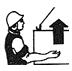 1.	Сигнал, разрешающий подъем груза2.	Сигнал, разрешающий опуск груза3.	Сигнал «Внимание, начинаем работать»4.	Сигнал «Конец работы»Допускается ли опирание сборных конструкций на ложковые ряды кладки при однорядной (цепной) перевязке швов? 1. допускается2. не допускается3. определяется проектом производства работ4. определяется проектной документациейУкажите правильное определение относительного значения показателя качества продукции? 1. значение показателя качества продукции, принятое за основу при сравнительной оценке ее качества2. значение показателя качества продукции, установленное нормативной документацией3. отношение значения показателя качества продукции к базовому значению этого показателя4. значение показателя качества продукции, подтвержденное положительными лабораторными испытаниямиНа основании каких документов разрешается ставить подпись в актах?1. приказа руководителя организации2. устав фирмы3. гарантийное письмоНа основании какого документа составляется Акт о приёмке выполненных работ? 1.	форма КС-6а2.	форма КС-33.	форма КС-64.	форма КС-115.	форма КС-14Критерии оценки (ключи к заданиям), правила обработки результатов теоретического этапа профессионального экзамена и принятия решения о допуске (отказе в допуске) к практическому этапу профессионального экзамена: Ключ к заданиям:правила обработки результатов теоретического этапа профессионального экзамена и принятия решения о допуске (отказе в допуске) к практическому этапу профессионального экзамена:Теоретический этап экзамена включает 40 заданий, охватывающие все предметы оценивания, и считается выполненным при правильном ответе на 30 заданий.	Задания для практического этапа профессионального экзамена:а) задание на выполнение трудовых функций, трудовых действий в реальных или модельных условиях:трудовая функция: 3.1.1. Подготовка к производству видов строительных работ	;трудовое действие (действия): Обеспечение наличия необходимых допусков к производству вида строительных работ	;(заполняется, если предусмотрена оценка трудовых действий)Задание 1. Оформите наряд-допуск на один из видов работ.Вариант:1. Работы на высоте2. Проведение электро- и газосварки 3. Работы в котлованах и траншеяхФормы документов:Бланки документов к заданию №1В качестве даты выдачи наряда-допуска принять дату сдачи экзамена.Ответственным руководителем работ считать экзаменуемого.При производстве работ на территории предприятия считать, что письменное разрешение уполномоченного представителя эксплуатирующей организации на производство работ получено.Вариант допускается выбирать с учетом профиля деятельности экзаменуемого.Место выполнения задания: Аудитория.Максимальное время выполнения задания: 30 минут.Вы можете воспользоваться Компьютером, принтером.Критерии оценки: 1. Учет скорости выполнения задания: не более 30 минут2. Соответствие требованиям к составу и порядку оформления наряда-допуска СНиП 12-03-2001.3. Полнота представленной информации.Правила обработки результатов практического этапа профессионального экзамена:Вариант соискателя формируется из 2-х заданий	Практический этап экзамена считается пройденным при правильном выполнении не менее чем одного задания.	Правила обработки результатов профессионального экзамена и принятия решения о соответствии квалификации соискателя требованиям к квалификации: Положительное решение о соответствии квалификации соискателя требованиям к квалификации по квалификации Специалист по организации производства видов строительных работ	(наименование квалификации)принимается при 	прохождении экзаменуемым теоретического и практического этапов	 профессионального экзамена	(указывается, при каких результатах выполнения задания профессиональный экзамен считается пройденным положительно)Перечень нормативных правовых и иных документов, использованных при подготовке комплекта оценочных средств (при наличии): Федеральный закон от 03.07.2016г. № 372-ФЗ "О внесении изменений в Градостроительный кодекс Российской Федерации и отдельные законодательные акты Российской Федерации";Гражданский кодекс Российской Федерации;Федеральный закон от 27.12.2002г. № 184-ФЗ «О техническом регулировании» (редакция от 01.09.2013);Федеральный закон от 30.12.2009г. № 384-ФЗ «Технический регламент о безопасности зданий и сооружений»;Федеральный закон от 10.01.2002г. № 7-ФЗ «Об охране окружающей среды»;Федеральный закон от 21.07.1997г. № 116-ФЗ «О промышленной безопасности опасных производственных объектов»;Постановление правительства РФ от 1 декабря 2021 года N 2161 «Об утверждении общих требований к организации и осуществлению регионального государственного строительного надзора»;Постановление Правительства Российской Федерации от 30.09.2011 № 802 «Об утверждении Правил проведения консервации объекта капитального строительства;Приказ Министерства строительства и жилищно-коммунального хозяйства РФ от 19 февраля 2015 года N 117/пр «Об утверждении формы разрешения на строительство и формы разрешения на ввод объекта в эксплуатацию»;СНиП 12-03-2001 «Безопасность труда в строительстве. Часть 1. Общие требования», утверждены Постановлением Госстроя России от 23.07.2001 № 80;СНиП 12-04-2002 «Безопасность труда в строительстве. Часть 2. Строи-тельное производство», утверждены Постановлением Госстроя России от 17.09.2002 № 123;СП 48.13330.2019 «Организация строительства. Актуализированная редакция СНиП 12-01-2004», приказом Министерства строительства и жилищно-коммунального хозяйства Российской Федерации от 24 декабря 2019 г. N 861/пр;СП 126.13330.2017 "СНиП 3.01.03-84 Геодезические работы в строительстве", утвержден Министерства строительства и жилищно-коммунального хозяйства РФ от 24.10.2017 года N 1469/пр;СП 20.13330.2016 «Нагрузки и воздействия. Актуализированная редакция СНиП 2.01.07-85*», утвержден Приказ Министерства строительства и жилищно-коммунального хозяйства РФ от 3 декабря 2016 года N 891/пр;СП 22.13330.2016 «Основания зданий и сооружений», утвержден приказом Министерства строительства и жилищно-коммунального хозяйства РФ от 16 декабря 2016 г. N 970/пр;СП 24.13330.2021 «Свайные фундаменты», утвержден приказом Министерства строительства и жилищно-коммунального хозяйства РФ от 14 декабря 2021 г. N 926/пр;СП 15.13330.2020 «Каменные и армокаменные конструкции», утвержден приказом Министерства строительства и жилищно-коммунального хозяйства РФ от 30 декабря 2020 г. N 902/пр;СП 294.1325800.2017 «Стальные конструкции», утвержден Приказом Министерства строительства и жилищно-коммунального хозяйства РФ от 31 мая 2017 г. N 828/пр;СП 128.13330.2016 «Алюминиевые конструкции», утвержден Приказом Министерства строительства и жилищно-коммунального хозяйства РФ от 16 декабря 2016 г. N 948/пр;СП 63.13330.2018 «Бетонные и железобетонные конструкции. Основные положения», утвержден Приказом Министерства строительства и жилищно-коммунального хозяйства РФ от 19 декабря 2018 г. N 832/пр;СП 60.13330.2020 «Отопление, вентиляция и кондиционирование воздуха», утвержден приказом Министерства строительства и жилищно-коммунального хозяйства Российской Федерации от 30 декабря 2020 г. N 921/пр;СП 14.13330.2018 «Строительство в сейсмических районах», утвержден приказом Министерства строительства и жилищно-коммунального хозяйства Российской Федерации от 24 мая 2018 г. N 309/пр;СП 27.13330.2017 «Бетонные и железобетонные конструкции, предназначенные для работы в условиях воздействия повышенных и высоких температур», утвержден Приказом Министерства строительства и жилищно-коммунального хозяйства Российской Федерации от 15 мая 2017 г. N 786/пр;СП 21.13330.2012 «Здания и сооружения на подрабатываемых территориях и просадочных грунтах. Актуализированная редакция СНиП 2.01.09-91», утвержден Приказом Минрегиона России от 29.12.2011 № 624;СП 116.13330.2012 «Инженерная защита территорий, зданий и сооружений от опасных геологических процессов. Основные положения. Актуализированная редакция СНиП 22-02-2003», утвержден Приказом Минрегиона России от 30.06.2012 № 274;СП 28.13330.2017 «Защита строительных конструкций от коррозии», утвержден приказом Министерства строительства и жилищно-коммунального хозяйства Российской Федерации (Минстрой России) от 27 февраля 2017 г. N 127/пр;СП 54.13330.2016 «Здания жилые многоквартирные», утвержден приказом Министерства строительства и жилищно-коммунального хозяйства Российской Федерации от 3 декабря 2016 г. N 883/пр;СП 44.13330.2011 «Административные и бытовые здания. Актуализированная редакция СНиП 2.09.04-87», утвержден Приказом Минрегиона России от 27.12.2010 № 782;СП 118.13330.2012 «Общественные здания и сооружения. Актуализированная редакция СНиП 31-06-2009», утвержден Приказом Минрегиона России от 29.12.2011 № 635/810;СП 117.13330.2011 «Общественные здания административного назначения», утверждены Постановлением Госстроя России от 23.06.2003 № 108;СП 56.13330.2021 «Производственные здания», утвержден приказом Министерства строительства и жилищно-коммунального хозяйства Российской Федерации (Минстрой России) от 27 декабря 2021 г. N 1024/пр;СП 58.13330.2019 «Гидротехнические сооружения. Основные положения», утвержден приказом Министерства строительства и жилищно-коммунального хозяйства Российской Федерации от 16 декабря 2019 г. N 811/пр;СП 23.13330.2018 «Основания гидротехнических сооружений», утвержден Приказом Министерства строительства и жилищно-коммунального хозяйства Российской Федерации (Минстрой России) от 13 августа 2018 г. N 513/пр;СП 41.13330.2012 «Бетонные и железобетонные конструкции гидротехнических сооружений», утвержден приказом Министерства регионального развития Российской Федерации (Минрегион России) от 29 декабря 2011 г. N 635/13;СП 29.13330.2011 «Полы», утвержден приказом Министерства регионального развития Российской Федерации (Минрегион России) от 27 декабря N 785;СП 17.13330.2017 «Кровли», утвержден приказом Министерства строительства и жилищно-коммунального хозяйства Российской Федерации от 31 мая 2017 г. N 827/пр;СП 4.13130.2013 «Системы противопожарной защиты. Ограничение распространения пожара на объектах защиты. Требования к объемно-планировочным и конструктивным решениям», утвержден приказом Министерства Российской Федерации по делам гражданской обороны, чрезвычайным ситуациям и ликвидации последствий стихийных бедствий (МЧС России) от 24 апреля 2013 г. N 288;СП 68.13330.2017 «Приемка в эксплуатацию законченных строительством объектов. Основные положения», утвержден приказом Министерства строительства и жилищно-коммунального хозяйства Российской Федерации от 27 июля 2017 г. N 1033/пр;Федеральным законом от 1 мая 2022 года N 124-ФЗ "О внесении изменений в Градостроительный кодекс Российской Федерации и отдельные законодательные акты Российской Федерации"РД-11-02-2006 Требования к составу и порядку ведения исполнительной документации при строительстве, реконструкции, капитальном ремонте объектов капитального строительства и требования, предъявляемые к актам освидетельствования работ, конструкций, участков сетей инженерно-технического обеспечения.Знания, умения в соответствии с требованиями к квалификации, на соответствие которым проводится оценка квалификацииКритерии оценки квалификацииТип и № задания123Трудовая функция А/01.51. Подготовка к производству видов строительных работТрудовая функция А/01.51. Подготовка к производству видов строительных работТрудовая функция А/01.51. Подготовка к производству видов строительных работУ: Читать и анализировать техническую документацию в строительстве в объеме, необходимом для производства вида строительных работЗ: Требования нормативных технических документов к организации и технологическому процессу производства вида строительных работ, в том числе работ по сносу объектов капитального строительства1 балл за каждое правильно выполненное заданиеЗадания с выбором ответа № 1-16У: Определять порядок выполнения и рассчитывать объемы подготовительных работ на участке производства вида строительных работУ:	Разрабатывать планы подготовительных работ на участке производства вида строительных работЗ:	Требования нормативных технических документов к составу и последовательности выполнения подготовительных работ на участке производства вида строительных работЗ:	Методы и средства планирования подготовительных работ на участке производства вида строительных работ1 балл за каждое правильно выполненное заданиеЗадания с выбором ответа № 17-20Трудовая функция А/01.5 Подготовка к производству видов строительных работУ:	Проверять наличие и эксплуатационные характеристики коллективных и индивидуальных средств защиты работников от вредных и опасных факторов производства вида строительных работУ:	Проводить и документально оформлять инструктаж по охране труда, пожарной безопасности и охране окружающей среды при производстве вида строительных работУ:	Оформлять наряд-допуск к строительным работам повышенной опасностиЗ:	Требования нормативных технических и руководящих документов по охране труда, пожарной безопасности и охране окружающей среды при производстве строительных работЗ:	Вредные и опасные факторы воздействия производства вида строительных работ на работников и окружающую среду, методы и средства их минимизации и предотвращенияЗ:	Требования нормативных правовых актов и руководящих документов в области специальной оценки условий труда к порядку проведения и документальному оформлению специальной оценки условий трудаЗ:	Требования нормативных технических и руководящих документов к содержанию, порядку проведения и документального оформления инструктажа по охране труда, пожарной безопасности и охране окружающей среды при производстве строительных работЗ:	Требования нормативных технических и руководящих документов к оформлению наряда-допуска к строительным работам повышенной опасностиТрудовая функция A/02.5 Оперативное управление производством видов строительных работЗ:	Требования нормативных правовых актов, нормативных технических и руководящих документов по охране труда, пожарной безопасности и охране окружающей среды при производстве строительных работЗ:	Меры административной и уголовной ответственности, применяемые при нарушении требований охраны труда, пожарной безопасности и охраны окружающей среды1 балл за каждое правильно выполненное заданиеЗадания с выбором ответа № 21-48У:	Оформлять исполнительную и учетную документацию подготовки участка производства вида строительных работУ:	Представлять сведения, документы и материалы по подготовке производства вида строительных работ, включаемые в информационную модель объекта капитального строительства (при ее наличии) в форме электронных документов, отображать их в графическом и табличном видеУ:	Осуществлять производственную коммуникацию по вопросам подготовки к производству вида строительных работЗ:	Требования нормативных технических и руководящих документов к составу и оформлению исполнительной и учетной документации подготовки производства вида строительных работЗ:	Основные специализированные программные средства, используемые для ведения исполнительной и учетной документации в строительствеЗ:	Средства и методы внесения, хранения, обмена и передачи электронных документов информационной модели объекта капитального строительства (при ее наличии)З:	Форматы представления электронных документов информационной модели объекта капитального строительства (при ее наличии)З:	Методы и средства производственной коммуникации в строительстве1 балл за каждое правильно выполненное заданиеЗадания с выбором ответа № 49-52Трудовая функция A/02.52. Оперативное управление производством видов строительных работТрудовая функция A/02.52. Оперативное управление производством видов строительных работТрудовая функция A/02.52. Оперативное управление производством видов строительных работУ:	Определять последовательность и рассчитывать объемы производственных заданий при производстве вида строительных работУ:	Распределять производственные задания между бригадами, звеньями и отдельными работниками участка производства вида строительных работ с учетом их специализации и квалификацииЗ:	Методы и средства расчета объемов производственных заданий при производстве вида строительных работЗ:	Требования нормативных технологических документов к трудоемкости производства вида строительных работ, профессиям и квалификации привлеченных работников1 балл за каждое правильно выполненное заданиеЗадания с выбором ответа № 53-58У:	Разрабатывать и корректировать оперативные планы производства вида строительных работУ:	Анализировать текущие показатели выполнения производственных заданий и оценивать их соответствие оперативным планам производства вида строительных работЗ:	Методы и средства оперативного планирования производства вида строительных работ1 балл за каждое правильно выполненное заданиеЗадания с выбором ответа № 59-71У:	Рассчитывать потребность в материальных и технических ресурсах, используемых при производстве вида строительных работУ:	Составлять графики распределения поставленных материальных и технических ресурсов, используемых при производстве вида строительных работУ:	Осуществлять документальный, визуальный и инструментальный контроль объема (количества) поставленных материальных и технических ресурсов, используемых при производстве вида строительных работЗ:	Методы и средства расчета планируемой потребности в трудовых, материальных и технических ресурсах, используемых при производстве вида строительных работЗ:	Виды и технические характеристики основных строительных материалов и конструкций, используемых при производстве вида строительных работЗ:	Виды и технические характеристики основного строительного оборудования и инструментов, используемых при производстве вида строительных работЗ:	Виды и технические характеристики строительных машин, механизмов, энергетических установок, транспортных средств, используемых при производстве вида строительных работ1 балл за каждое правильно выполненное заданиеЗадания с выбором ответа № 72-91Трудовая функция A/02.5 Оперативное управление производством видов строительных работЗ:	Требования нормативных технических и руководящих документов к складированию и хранению строительных материалов, изделий, конструкций и оборудования, применяемых при производстве вида строительных работТрудовая функция A/03.5 Контроль качества производства видов строительных работУ:	Проводить контроль соответствия складирования и хранения поставленных для производства вида строительных работ строительных материалов, изделий, конструкций и оборудования требованиям нормативных технических документов, организационно-технологической документацииЗ:	Требования нормативных технических и руководящих документов к складированию и хранению строительных материалов, изделий, конструкций и оборудования, используемых при производстве вида строительных работЗ:	Методы и средства контроля соответствия складирования и хранения строительных материалов, изделий, конструкций и оборудования, используемых при производстве вида строительных работ, требованиям нормативных технических документов1 балл за каждое правильно выполненное заданиеЗадания с выбором ответа № 92-104У:	Оформлять исполнительную и учетную документацию в процессе производства вида строительных работУ:	Представлять сведения, документы и материалы по производству вида строительных работ, включаемые в информационную модель объекта капитального строительства (при ее наличии), в форме электронных документов, отображать их в графическом и табличном видеУ:	Осуществлять производственную коммуникацию по вопросам оперативного управления производством видов строительных работЗ:	Требования нормативных технических и руководящих документов к составу и оформлению исполнительной и учетной документации производства вида строительных работЗ:	Основные специализированные программные средства, используемые для ведения исполнительной и учетной документации в строительствеЗ:	Средства и методы внесения, хранения, обмена и передачи электронных документов информационной модели объекта капитального строительства (при ее наличии)З:	Форматы представления электронных документов информационной модели объекта капитального строительства (при ее наличии)З:	Методы и средства производственной коммуникации в строительстве1 балл за каждое правильно выполненное заданиеЗадания с выбором ответа № 105-109Трудовая функция A/03.53. Контроль качества производства видов строительных работТрудовая функция A/03.53. Контроль качества производства видов строительных работТрудовая функция A/03.53. Контроль качества производства видов строительных работУ:	Проводить контроль соответствия поставленных для производства вида строительных работ строительных материалов, изделий, конструкций и оборудования требованиям нормативных технических документов, проектной и рабочей документацииЗ:	Требования нормативных технических документов к строительным материалам, изделиям, конструкциям и оборудованию, используемым при производстве вида строительных работЗ:	Методы и средства контроля соответствия строительных материалов, изделий, конструкций и оборудования, используемых при производстве вида строительных работ, требованиям нормативных технических документов1 балл за каждое правильно выполненное заданиеЗадания с выбором ответа № 110-117У:	Проводить контроль соответствия технологического процесса и результата производства вида строительных работ требованиям нормативных технических документов, проектной, рабочей и организационно-технологической документацииЗ:	Схемы операционного контроля качества производства вида строительных работЗ:	Требования нормативных технических документов к составу и последовательности выполняемых технологических операций, качеству выполнения технологических операций и качеству результатов производства вида строительных работ1 балл за каждое правильно выполненное заданиеЗадания с выбором ответа № 118-175У:	Анализировать результаты контроля качества, устанавливать причины отклонений технологического процесса и результата производства вида строительных работ от требований нормативных технических документов, проектной, рабочей и организационно-технологической документацииУ:	Определять состав оперативных мер по устранению обнаруженных при проведении контроля качества отклонений технологии и результатов производства вида строительных работ от требований нормативных технических документов, проектной, рабочей и организационно-технологической документации1 балл за каждое правильно выполненное заданиеЗадания с выбором ответа № 176-182У:	Оформлять исполнительную и учетную документацию контроля качества производства вида строительных работУ:	Представлять сведения, документы и материалы контроля качества производства вида строительных работ, включаемые в информационную модель объекта капитального строительства (при ее наличии), в форме электронных документов, отображать их в графическом и табличном видеУ:	Осуществлять производственную коммуникацию по вопросам контроля качества производства вида строительных работЗ:	Виды строительных работ, оказывающих влияние на безопасность объекта капитального строительства, контроль выполнения которых не может быть проведен после выполнения других видов строительных работЗ:	Требования нормативных технических и руководящих документов к составу и оформлению исполнительной и учетной документации контроля качества производства вида строительных работЗ:	Основные специализированные программные средства, используемые для ведения исполнительной и учетной документации в строительствеЗ:	Средства и методы внесения, хранения, обмена и передачи электронных документов информационной модели объекта капитального строительства (при ее наличии)З:	Форматы представления электронных документов информационной модели объекта капитального строительства (при ее наличии)З:	Методы и средства производственной коммуникации в строительстве1 балл за каждое правильно выполненное заданиеЗадания с выбором ответа № 183-190Трудовые функции, трудовые действия, умения в соответствии с требованиями к квалификации, на соответствие которым проводится оценка квалификацииКритерии оценки квалификацииТип и № задания123ТФ 3.1.1. Подготовка к производству видов строительных работТД: Ведение исполнительной и учетной документации в процессе подготовки производства вида строительных работУчет скорости выполнения задания: не более 30 минутСоответствие требованиям к составу и порядку ведения исполнительной документации при строительстве, реконструкции, капитальном ремонте объектов капитального строительства и требования предъявляемые к актам освидетельствования работ, конструкций, участков сетей инженерно-технического обеспечения РД-11-02-2006 (с изм. Приказ Ростехнадзора от 09 ноября 2017 г. № 470)Задание на выполнение трудовых функций, трудовых действий в реальных или модельных условиях, №1ТФ 3.1.1. Подготовка к производству видов строительных работТД: Ведение исполнительной и учетной документации в процессе подготовки производства вида строительных работУчет скорости выполнения задания: не более 30 минутСоответствие требованиям к составу и порядку ведения исполнительной документации при строительстве, реконструкции, капитальном ремонте объектов капитального строительства и требования предъявляемые к актам освидетельствования работ, конструкций, участков сетей инженерно-технического обеспечения РД-11-02-2006 (с изм. Приказ Ростехнадзора от 09 ноября 2017 г. № 470)Задание на выполнение трудовых функций, трудовых действий в реальных или модельных условиях, №2ТФ 3.1.1. Подготовка к производству видов строительных работТД: Обеспечение наличия необходимых допусков к производству вида строительных работ1. Учет скорости выполнения задания: не более 30 минут;2. Соответствие требованиям к составу и порядку оформления наряда-допуска СНиП 12-03-2001;3. Полнота представленной информации.Задание на выполнение трудовых функций, трудовых действий в реальных или модельных условиях, №3ТФ 3.1.2. Оперативное управление производством видов строительных работТД: Планирование, организация и текущий контроль выполнения производства вида строительных работУчет скорости выполнения задания: не более 2 часовСоответствие методике определения стоимости строительной продукции на территории Российской Федерации приказ Минстроя от 04.08.2020 N421/прЗадание на выполнение трудовых функций, трудовых действий в реальных или модельных условиях, №4ТФ 3.1.2. Оперативное управление производством видов строительных работТД: Планирование, организация и текущий контроль выполнения производства вида строительных работУчет скорости выполнения задания: не более 2 часовСоответствие рекомендациям по разработке календарных планов и стройгенпланов.Задание на выполнение трудовых функций, трудовых действий в реальных или модельных условиях, №5ТФ 3.1.2. Оперативное управление производством видов строительных работТД: Ведение исполнительной и учетной документации в процессе производства вида строительных работУчет скорости выполнения задания: не более 30 минутСоответствие требованиям к составу и порядку ведения исполнительной документации при строительстве, реконструкции, капитальном ремонте объектов капитального строительства и требования предъявляемые к актам освидетельствования работ, конструкций, участков сетей инженерно-технического обеспечения РД-11-02-2006 (с изм. Приказ Ростехнадзора от 09 ноября 2017 г. № 470)Задание на выполнение трудовых функций, трудовых действий в реальных или модельных условиях, №6ТФ 3.1.2. Оперативное управление производством видов строительных работТД: Ведение исполнительной и учетной документации в процессе производства вида строительных работУчет скорости выполнения задания: не более 30 минутСоответствие требованиям к составу и порядку ведения исполнительной документации при строительстве, реконструкции, капитальном ремонте объектов капитального строительства и требования предъявляемые к актам освидетельствования работ, конструкций, участков сетей инженерно-технического обеспечения РД-11-02-2006 (с изм. Приказ Ростехнадзора от 09 ноября 2017 г. № 470)Задание на выполнение трудовых функций, трудовых действий в реальных или модельных условиях, №7ТФ 3.1.3. Контроль качества производства видов строительных работТД: Операционный контроль качества производства вида строительных работУчет скорости выполнения задания: не более 2 часовСоответствие требованиям операционного контроля качества строительных, ремонтно-строительных и монтажных работЗадание на выполнение трудовых функций, трудовых действий в реальных или модельных условиях, №8ТФ 3.1.3. Контроль качества производства видов строительных работТД: Ведение исполнительной и учетной документации контроля качества в процессе производства вида строительных работУчет скорости выполнения задания: не более 30 минутСоответствие требованиям к составу и порядку ведения исполнительной документации при строительстве, реконструкции, капитальном ремонте объектов капитального строительства и требования предъявляемые к актам освидетельствования работ, конструкций, участков сетей инженерно-технического обеспечения РД-11-02-2006 (с изм. Приказ Ростехнадзора от 09 ноября 2017 г. № 470)Задание на выполнение трудовых функций, трудовых действий в реальных или модельных условиях, №9ТФ 3.1.3. Контроль качества производства видов строительных работТД: Ведение исполнительной и учетной документации контроля качества в процессе производства вида строительных работУчет скорости выполнения задания: не более 30 минутСоответствие требованиям к составу и порядку ведения исполнительной документации при строительстве, реконструкции, капитальном ремонте объектов капитального строительства и требования предъявляемые к актам освидетельствования работ, конструкций, участков сетей инженерно-технического обеспечения РД-11-02-2006 (с изм. Приказ Ростехнадзора от 09 ноября 2017 г. № 470)Задание на выполнение трудовых функций, трудовых действий в реальных или модельных условиях, №10№ заданияПравильные варианты ответа, модельные ответы и(или) критерии оценкиВес задания или баллы, начисляемые за верный ответ1311 балл за правильно выполненное задание21 балл за правильно выполненное задание31 балл за правильно выполненное задание41 балл за правильно выполненное задание51 балл за правильно выполненное задание61 балл за правильно выполненное задание71 балл за правильно выполненное задание81 балл за правильно выполненное задание91 балл за правильно выполненное задание101 балл за правильно выполненное задание111 балл за правильно выполненное задание121 балл за правильно выполненное задание131 балл за правильно выполненное задание141 балл за правильно выполненное задание151 балл за правильно выполненное задание161 балл за правильно выполненное задание171 балл за правильно выполненное задание181 балл за правильно выполненное задание191 балл за правильно выполненное задание201 балл за правильно выполненное задание211 балл за правильно выполненное задание221 балл за правильно выполненное задание231 балл за правильно выполненное задание241 балл за правильно выполненное задание251 балл за правильно выполненное задание261 балл за правильно выполненное задание271 балл за правильно выполненное задание281 балл за правильно выполненное задание291 балл за правильно выполненное задание301 балл за правильно выполненное задание311 балл за правильно выполненное задание321 балл за правильно выполненное задание331 балл за правильно выполненное задание341 балл за правильно выполненное задание351 балл за правильно выполненное задание361 балл за правильно выполненное задание371 балл за правильно выполненное задание381 балл за правильно выполненное задание391 балл за правильно выполненное задание401 балл за правильно выполненное заданиеНАРЯД-ДОПУСКна производство работ в местах действия опасных или вредных факторовВыдан "____" ______ 20__ г.НАРЯД-ДОПУСКна производство работ в местах действия опасных или вредных факторовВыдан "____" ______ 20__ г.НАРЯД-ДОПУСКна производство работ в местах действия опасных или вредных факторовВыдан "____" ______ 20__ г.НАРЯД-ДОПУСКна производство работ в местах действия опасных или вредных факторовВыдан "____" ______ 20__ г.НАРЯД-ДОПУСКна производство работ в местах действия опасных или вредных факторовВыдан "____" ______ 20__ г.НАРЯД-ДОПУСКна производство работ в местах действия опасных или вредных факторовВыдан "____" ______ 20__ г.НАРЯД-ДОПУСКна производство работ в местах действия опасных или вредных факторовВыдан "____" ______ 20__ г.НАРЯД-ДОПУСКна производство работ в местах действия опасных или вредных факторовВыдан "____" ______ 20__ г.НАРЯД-ДОПУСКна производство работ в местах действия опасных или вредных факторовВыдан "____" ______ 20__ г.	Действителен до "____" _______20__г.		Действителен до "____" _______20__г.		Действителен до "____" _______20__г.		Действителен до "____" _______20__г.		Действителен до "____" _______20__г.		Действителен до "____" _______20__г.		Действителен до "____" _______20__г.		Действителен до "____" _______20__г.		Действителен до "____" _______20__г.	1. Руководителю работ 1. Руководителю работ 1. Руководителю работ (Ф.И.О., должность)(Ф.И.О., должность)(Ф.И.О., должность)(Ф.И.О., должность)(Ф.И.О., должность)(Ф.И.О., должность)2. На выполнение работ 2. На выполнение работ 2. На выполнение работ 2. На выполнение работ (наименование работ, место, условия их выполнения)(наименование работ, место, условия их выполнения)(наименование работ, место, условия их выполнения)(наименование работ, место, условия их выполнения)(наименование работ, место, условия их выполнения)3. Опасные производственные факторы, которые действуют или могут возникнуть независимо от выполняемой работы в местах ее производства:3. Опасные производственные факторы, которые действуют или могут возникнуть независимо от выполняемой работы в местах ее производства:3. Опасные производственные факторы, которые действуют или могут возникнуть независимо от выполняемой работы в местах ее производства:3. Опасные производственные факторы, которые действуют или могут возникнуть независимо от выполняемой работы в местах ее производства:3. Опасные производственные факторы, которые действуют или могут возникнуть независимо от выполняемой работы в местах ее производства:3. Опасные производственные факторы, которые действуют или могут возникнуть независимо от выполняемой работы в местах ее производства:3. Опасные производственные факторы, которые действуют или могут возникнуть независимо от выполняемой работы в местах ее производства:3. Опасные производственные факторы, которые действуют или могут возникнуть независимо от выполняемой работы в местах ее производства:3. Опасные производственные факторы, которые действуют или могут возникнуть независимо от выполняемой работы в местах ее производства:4. До начала производства работ необходимо выполнить следующие мероприятия.
Начало работ в_____ час _____ мин _____20_____ г.4. До начала производства работ необходимо выполнить следующие мероприятия.
Начало работ в_____ час _____ мин _____20_____ г.4. До начала производства работ необходимо выполнить следующие мероприятия.
Начало работ в_____ час _____ мин _____20_____ г.4. До начала производства работ необходимо выполнить следующие мероприятия.
Начало работ в_____ час _____ мин _____20_____ г.4. До начала производства работ необходимо выполнить следующие мероприятия.
Начало работ в_____ час _____ мин _____20_____ г.4. До начала производства работ необходимо выполнить следующие мероприятия.
Начало работ в_____ час _____ мин _____20_____ г.4. До начала производства работ необходимо выполнить следующие мероприятия.
Начало работ в_____ час _____ мин _____20_____ г.4. До начала производства работ необходимо выполнить следующие мероприятия.
Начало работ в_____ час _____ мин _____20_____ г.4. До начала производства работ необходимо выполнить следующие мероприятия.
Начало работ в_____ час _____ мин _____20_____ г.N п.п.N п.п.Наименование мероприятияНаименование мероприятияНаименование мероприятияНаименование мероприятияСрок выполненияСрок выполненияОтветственный исполнитель112222334Окончание работ в_____ час _____ мин _____20_____ г.Окончание работ в_____ час _____ мин _____20_____ г.Окончание работ в_____ час _____ мин _____20_____ г.Окончание работ в_____ час _____ мин _____20_____ г.Окончание работ в_____ час _____ мин _____20_____ г.Окончание работ в_____ час _____ мин _____20_____ г.Окончание работ в_____ час _____ мин _____20_____ г.Окончание работ в_____ час _____ мин _____20_____ г.Окончание работ в_____ час _____ мин _____20_____ г.5. В процессе производства работ необходимо выполнить следующие мероприятия:
5. В процессе производства работ необходимо выполнить следующие мероприятия:
5. В процессе производства работ необходимо выполнить следующие мероприятия:
5. В процессе производства работ необходимо выполнить следующие мероприятия:
5. В процессе производства работ необходимо выполнить следующие мероприятия:
5. В процессе производства работ необходимо выполнить следующие мероприятия:
5. В процессе производства работ необходимо выполнить следующие мероприятия:
5. В процессе производства работ необходимо выполнить следующие мероприятия:
5. В процессе производства работ необходимо выполнить следующие мероприятия:
N п.п.N п.п.Наименование мероприятияНаименование мероприятияНаименование мероприятияНаименование мероприятияСрок выполненияСрок выполненияОтветственный исполнитель1122223346. Состав исполнителей работ
6. Состав исполнителей работ
6. Состав исполнителей работ
6. Состав исполнителей работ
6. Состав исполнителей работ
6. Состав исполнителей работ
6. Состав исполнителей работ
6. Состав исполнителей работ
6. Состав исполнителей работ
Фамилия, имя, отчествоФамилия, имя, отчествоКвалификация, группа по ТБКвалификация, группа по ТБКвалификация, группа по ТБКвалификация, группа по ТБС условиями работ ознакомил, инструктаж провелС условиями работ ознакомил, инструктаж провелС условиями работ ознакомлен1
1
2
2
3
3
4
4
и т.д.
и т.д.
7. Наряд-допуск выдал7. Наряд-допуск выдал7. Наряд-допуск выдалГлавный инженер объекта Иванов И.И.Главный инженер объекта Иванов И.И.Главный инженер объекта Иванов И.И.Главный инженер объекта Иванов И.И.Главный инженер объекта Иванов И.И.Главный инженер объекта Иванов И.И.(уполномоченный приказом руководителя организации, Ф.И.О., должность, подпись)(уполномоченный приказом руководителя организации, Ф.И.О., должность, подпись)(уполномоченный приказом руководителя организации, Ф.И.О., должность, подпись)(уполномоченный приказом руководителя организации, Ф.И.О., должность, подпись)(уполномоченный приказом руководителя организации, Ф.И.О., должность, подпись)(уполномоченный приказом руководителя организации, Ф.И.О., должность, подпись)(уполномоченный приказом руководителя организации, Ф.И.О., должность, подпись)(уполномоченный приказом руководителя организации, Ф.И.О., должность, подпись)Наряд-допуск принял Наряд-допуск принял Наряд-допуск принял (должность, Ф.И.О., подпись)(должность, Ф.И.О., подпись)(должность, Ф.И.О., подпись)(должность, Ф.И.О., подпись)(должность, Ф.И.О., подпись)(должность, Ф.И.О., подпись)8. Письменное разрешение действующего предприятия (эксплуатирующей организации) на производство работ имеется.8. Письменное разрешение действующего предприятия (эксплуатирующей организации) на производство работ имеется.8. Письменное разрешение действующего предприятия (эксплуатирующей организации) на производство работ имеется.8. Письменное разрешение действующего предприятия (эксплуатирующей организации) на производство работ имеется.8. Письменное разрешение действующего предприятия (эксплуатирующей организации) на производство работ имеется.8. Письменное разрешение действующего предприятия (эксплуатирующей организации) на производство работ имеется.8. Письменное разрешение действующего предприятия (эксплуатирующей организации) на производство работ имеется.8. Письменное разрешение действующего предприятия (эксплуатирующей организации) на производство работ имеется.8. Письменное разрешение действующего предприятия (эксплуатирующей организации) на производство работ имеется.Мероприятия по безопасности строительного производства согласованыМероприятия по безопасности строительного производства согласованыМероприятия по безопасности строительного производства согласованыМероприятия по безопасности строительного производства согласованыМероприятия по безопасности строительного производства согласованыМероприятия по безопасности строительного производства согласованыМероприятия по безопасности строительного производства согласованыМероприятия по безопасности строительного производства согласованыМероприятия по безопасности строительного производства согласованыУполномоченный представитель действующего предприятия или эксплуатирующей организации Петров П.П.Уполномоченный представитель действующего предприятия или эксплуатирующей организации Петров П.П.Уполномоченный представитель действующего предприятия или эксплуатирующей организации Петров П.П.Уполномоченный представитель действующего предприятия или эксплуатирующей организации Петров П.П.Уполномоченный представитель действующего предприятия или эксплуатирующей организации Петров П.П.Уполномоченный представитель действующего предприятия или эксплуатирующей организации Петров П.П.Уполномоченный представитель действующего предприятия или эксплуатирующей организации Петров П.П.Уполномоченный представитель действующего предприятия или эксплуатирующей организации Петров П.П.Уполномоченный представитель действующего предприятия или эксплуатирующей организации Петров П.П.(должность, Ф.И.О., подпись уполномоченного представителя действующего предприятия или эксплуатирующей организации)(должность, Ф.И.О., подпись уполномоченного представителя действующего предприятия или эксплуатирующей организации)(должность, Ф.И.О., подпись уполномоченного представителя действующего предприятия или эксплуатирующей организации)(должность, Ф.И.О., подпись уполномоченного представителя действующего предприятия или эксплуатирующей организации)(должность, Ф.И.О., подпись уполномоченного представителя действующего предприятия или эксплуатирующей организации)(должность, Ф.И.О., подпись уполномоченного представителя действующего предприятия или эксплуатирующей организации)(должность, Ф.И.О., подпись уполномоченного представителя действующего предприятия или эксплуатирующей организации)(должность, Ф.И.О., подпись уполномоченного представителя действующего предприятия или эксплуатирующей организации)(должность, Ф.И.О., подпись уполномоченного представителя действующего предприятия или эксплуатирующей организации)9. Рабочее место и условия труда проверены. Мероприятия по безопасности производства, указанные в наряде-допуске, выполнены.
9. Рабочее место и условия труда проверены. Мероприятия по безопасности производства, указанные в наряде-допуске, выполнены.
9. Рабочее место и условия труда проверены. Мероприятия по безопасности производства, указанные в наряде-допуске, выполнены.
9. Рабочее место и условия труда проверены. Мероприятия по безопасности производства, указанные в наряде-допуске, выполнены.
9. Рабочее место и условия труда проверены. Мероприятия по безопасности производства, указанные в наряде-допуске, выполнены.
9. Рабочее место и условия труда проверены. Мероприятия по безопасности производства, указанные в наряде-допуске, выполнены.
9. Рабочее место и условия труда проверены. Мероприятия по безопасности производства, указанные в наряде-допуске, выполнены.
9. Рабочее место и условия труда проверены. Мероприятия по безопасности производства, указанные в наряде-допуске, выполнены.
9. Рабочее место и условия труда проверены. Мероприятия по безопасности производства, указанные в наряде-допуске, выполнены.
Разрешаю приступить к выполнению работРазрешаю приступить к выполнению работРазрешаю приступить к выполнению работРазрешаю приступить к выполнению работРазрешаю приступить к выполнению работРазрешаю приступить к выполнению работРазрешаю приступить к выполнению работГлавный инженер объекта Иванов И.И.Главный инженер объекта Иванов И.И.(Ф.И.О., должность, подпись, дата)(Ф.И.О., должность, подпись, дата)10. Наряд-допуск продлен до10. Наряд-допуск продлен до10. Наряд-допуск продлен до10. Наряд-допуск продлен до10. Наряд-допуск продлен до------------(дата, подпись лица, выдавшего наряд-допуск)(дата, подпись лица, выдавшего наряд-допуск)(дата, подпись лица, выдавшего наряд-допуск)(дата, подпись лица, выдавшего наряд-допуск)11. Работа выполнена в полном объеме. Материалы, инструмент, приспособления убраны. Люди выведены. Наряд-допуск закрыт.
11. Работа выполнена в полном объеме. Материалы, инструмент, приспособления убраны. Люди выведены. Наряд-допуск закрыт.
11. Работа выполнена в полном объеме. Материалы, инструмент, приспособления убраны. Люди выведены. Наряд-допуск закрыт.
11. Работа выполнена в полном объеме. Материалы, инструмент, приспособления убраны. Люди выведены. Наряд-допуск закрыт.
11. Работа выполнена в полном объеме. Материалы, инструмент, приспособления убраны. Люди выведены. Наряд-допуск закрыт.
11. Работа выполнена в полном объеме. Материалы, инструмент, приспособления убраны. Люди выведены. Наряд-допуск закрыт.
11. Работа выполнена в полном объеме. Материалы, инструмент, приспособления убраны. Люди выведены. Наряд-допуск закрыт.
11. Работа выполнена в полном объеме. Материалы, инструмент, приспособления убраны. Люди выведены. Наряд-допуск закрыт.
11. Работа выполнена в полном объеме. Материалы, инструмент, приспособления убраны. Люди выведены. Наряд-допуск закрыт.
Руководитель работРуководитель работРуководитель работРуководитель работРуководитель работ(дата, подпись)(дата, подпись)(дата, подпись)(дата, подпись)Лицо, выдавшее наряд-допускЛицо, выдавшее наряд-допускЛицо, выдавшее наряд-допускЛицо, выдавшее наряд-допускЛицо, выдавшее наряд-допускГлавный инженер объекта Иванов И.И.Главный инженер объекта Иванов И.И.Главный инженер объекта Иванов И.И.Главный инженер объекта Иванов И.И.(дата, подпись)(дата, подпись)(дата, подпись)(дата, подпись)